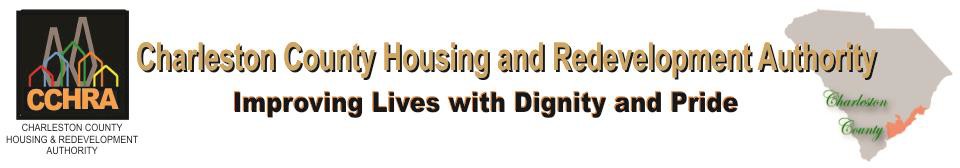 Regular MeetingBoard of CommissionersMission: Our MISSION is to provide quality affordable housing and assist in improving economic opportunities for the low-income citizens of Charleston County.Wednesday April 27, 2022The Board of Commissioners of the Charleston County Housing Authority will hold its Regular Meeting on Wednesday, April 27, 2022 at 12:00 PMThe Meeting will conduct via Zoom*Board MembersSandino Moses, Board Chair Patrick King, Vice Chair Lane Boris, Commissioner Chris Nungesser, Commissioner Cathryn Davis, Commissioner Betty Gonzalez, Commissioner Curtis Thompson, Commissioner Charleston County Housing & Redevelopment Authority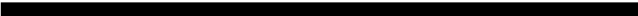 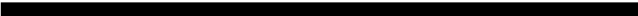 Regular Board of Commissioners MeetingApril 27, 2022, at 12:00 PMAgenda  Call To Order (Time) 		  Prayer  Roll Call and Introduction of Guests  VisitorsApproval of Minutes (Approved – Not Approved) March Meeting Minutes BOC ReportJFM Residential Meeting Brighton Place Residential Meeting CEO ReportAdministration ReportsPublic Housing and Maintenance (PH/MNT) ReportHCV ReportFinance ReportCommittee Reports Finance Committee Personnel Committee Construction/Facilities Committee Community Engagement Committee Executive Session10.1 Annual PlanResolution 2022-04 Annual Plan 2022 Adjournment Time _________________      